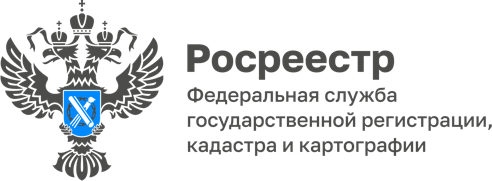 ПРЕСС-РЕЛИЗВ Алтайском крае утверждены новые результаты государственной кадастровой оценкиУправление Росреестра по Алтайскому краю сообщает об утверждении результатов государственной кадастровой оценки объектов недвижимости, не являющихся земельными участками, расположенных на территории Алтайского края.Данные результаты утверждены приказом Управления имущественных отношений Алтайского края от 09.11.2023 № 181 «Об утверждении результатов определения кадастровой стоимости зданий, помещений, сооружений, объектов незавершенного строительства, машино-мест, учтенных в Едином государственном реестре недвижимости, на территории Алтайского края».Приказ опубликован на сайте «Официальный интернет-портал правовой информации» (http://pravo.gov.ru) 10.11.2023.В рамках проведенной краевым государственным бюджетным учреждением «Алтайский центр недвижимости и государственной кадастровой оценки» определена кадастровая стоимость почти 1,5 млн. объектов недвижимости.Согласно положениям Федерального закона «О государственной кадастровой оценке» приказ вступит в силу по истечении одного месяца после дня его обнародования (официального опубликования) - 11.12.2023.Результаты государственной кадастровой оценки объектов недвижимости используются для целей установленных законодательством, в том числе для определения налога на имущество физических лиц, налога на имущество организаций и арендной платы.Справка:  На территории Алтайского края деятельность по определению кадастровой стоимости объектов недвижимости в соответствии с Федеральным законом от 03.07.2016 № 237-ФЗ «О государственной кадастровой оценке» осуществляет КГБУ «Алтайский центр недвижимости и государственной кадастровой оценки», расположенное по адресу: г. Барнаул, ул. Деповская, 7г, официальный сайт бюджетного учреждения: www.altkadastr.ru.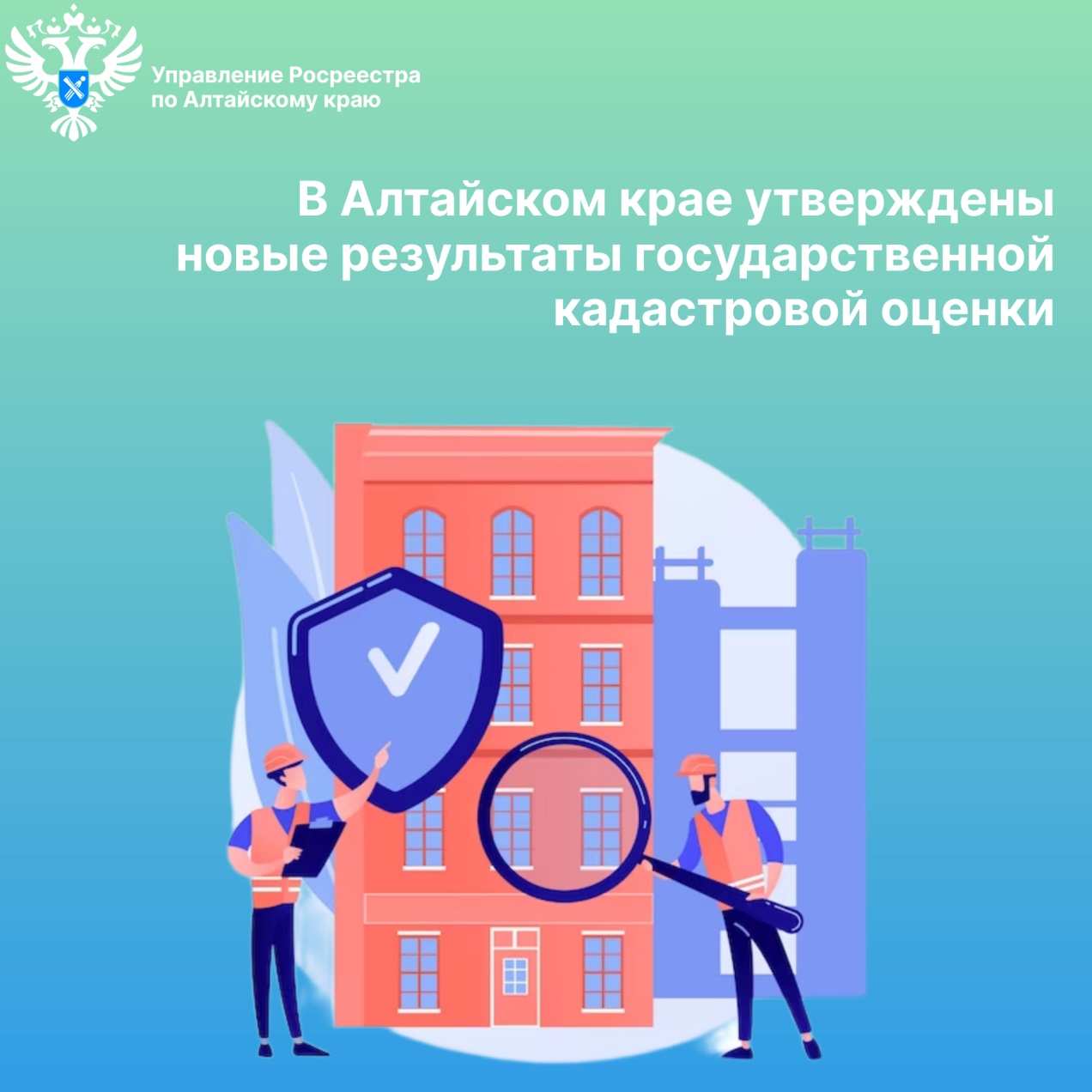 